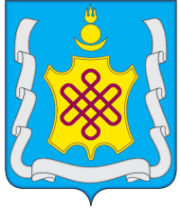 АДМИНИСТРАЦИЯ МУНИЦИПАЛЬНОГО РАЙОНА «АГИНСКИЙ РАЙОН»ПОСТАНОВЛЕНИЕ«30» декабря 2020 года									№342пгт. Агинское Об утверждении муниципальной программы «Профилактика правонарушений на территории муниципального района «Агинский район» на 2021 год»В соответствии со ст.179 Бюджетного Кодекса, ст. 15 Федерального закона от 06 октября 2003 года № 131-ФЗ «Об общих принципах организации местного самоуправления в Российской Федерации», Законом Забайкальского края от 24.06.2009г. №199-ЗЗК «О профилактике правонарушений в Забайкальском крае», в целях профилактики правонарушений на территории муниципального района «Агинский район», администрация муниципального района «Агинский район» постановляет:1.	Утвердить муниципальную программу «Профилактика правонарушений на территории муниципального района «Агинский район» на 2021 год (прилагается).2.	Контроль за исполнением настоящего постановления возложить на первого заместителя Главы муниципального района «Агинский район» Н.В.Бабужапова.3.	Настоящее постановление вступает в силу после дня его официального обнародования.Глава муниципального района«Агинский район»									Ж.В. ЖаповИсп. О.Д.ТумуроваТел.: 8(30239)3-42-50.Приложение к постановлению администрации муниципального района  «Агинский район» от «__» декабря 2020 г. №___  Муниципальная программа муниципального района «Агинский район»«Профилактика правонарушений на территории муниципального района «Агинский район» на 2021 год»Паспорт муниципальной программыХарактеристика сферы деятельностиПравовую основу Программы профилактики правонарушений муниципального района «Агинский район» составляют Конституция Российской Федерации, федеральные законы, указы Президента Российской Федерации, Уголовный кодекс Российской Федерации, Кодекс Российской Федерации об административных правонарушениях, иные федеральные нормативные правовые акты, постановления Правительства РФ, а также принимаемые в соответствии с ними нормативно-правовые акты администрации муниципального района «Агинский район», Совета муниципального района «Агинский район». Муниципальные структуры, находящиеся в районе по месту жительства населения и расположения объектов профилактического воздействия, составляют основу всей системы субъектов профилактики правонарушений. Они обеспечивают максимальную доступность профилактического воздействия, действенность мер воздействия, их достаточность, адекватность и комплексность, индивидуальный подход в работе с людьми на основе единства социального контроля и оказания им помощи.Администрация муниципального района «Агинский район» поддерживает и поощряет деятельность организаций, учреждений и предприятий всех форм собственности по возрождению традиционных и созданию новых общественных структур профилактической направленности, участию в профилактике правонарушений, стимулирует формирование системы общественных объединений, создаваемых на добровольной основе для: - непосредственного участия в  профилактике правонарушений; - охраны людей и защиты их жизни, здоровья, чести и достоинства;- охраны помещений и защиты собственности;- охраны правопорядка;- разработки рекомендаций, консультирования граждан, оказания им иной помощи, позволяющей избежать опасности стать жертвой правонарушения; оказания поддержки лицам, пострадавшим от правонарушений;- осуществления общественного контроля за деятельностью государственных органов по обеспечению безопасности населения, защиты прав и интересов лиц, пострадавших от правонарушений.Организации, предприятия, учреждения, основанные на разных формах собственности, политические партии и движения, религиозные конфессии, различные ассоциации и фонды участвуют в профилактической деятельности по поручению государственных органов или органов местного самоуправления, либо по собственной инициативе в пределах и формах, определяемых законодательством Российской Федерации.Приоритеты ПрограммыПриоритетным направлением Программы является профилактика правонарушений, борьба с пьянством, наркоманией, табакокурением, а также проведение различных мероприятий с целью повышения уровня правового сознания населения муниципального района «Агинский район».Предотвращение проявлений фактов терроризма и экстремизма на территории муниципального района «Агинский район».Недопущение коррупциогенных факторов в сферах деятельности органов местного самоуправления муниципального района «Агинский район».Снижение количества правонарушений в сфере незаконного оборота наркотиков.Снижение количества правонарушений в сфере безопасности дорожного движения в муниципальном районе «Агинский район».Цели и задачи ПрограммыОсновной целью Программы является Содействие обеспечению общественной безопасности, защите прав и свобод граждан на территории муниципального района «Агинский район».Задачами Программы являются:•	снижение уровня преступности и правонарушений на территории Агинского района;•	воссоздание системы социальной профилактики правонарушений, направленной, прежде всего, на активизацию борьбы с пьянством, алкоголизмом, наркоманией; преступностью, безнадзорностью, беспризорностью несовершеннолетних; незаконной миграцией; реабилитация лиц, освободившихся из мест лишения свободы;•	совершенствование нормативно-правовой базы по профилактике правонарушений;•	профилактические меры, направленные на предотвращение проявлений терроризма и экстремизма.Целевые показатели (индикаторы):1. Снижение показателей по правонарушениям в масштабах муниципального района «Агинский район». 2. Недопущение терактов на территории муниципального района «Агинский район».3. Недопущение коррупциогенных факторов в сферах деятельности органов местного самоуправления муниципального района «Агинский район».4. Снижение количества правонарушений в сфере незаконного оборота наркотиков.5. Снижение количества правонарушений в сфере безопасности дорожного движения в муниципальном районе «Агинский район».Сроки и этапы реализацииСрок реализации Программы - 2021 год. Этапы реализации не выделяются.Основные мероприятияОсновные мероприятия Программы представлены в приложении 6 к муниципальной программе. VII. Бюджетное обеспечение	Общий объем средств, необходимый для реализации Программы составляет 100,00 тыс.руб. из средств бюджета муниципального района «Агинский район». Объемы и источники финансирования Программы подлежат уточнению в процессе ее реализации с учетом возможностей бюджета муниципального района «Агинский район».Описание рисков	Финансовые риски связаны с ограниченностью бюджетных ресурсов на цели реализации Программы, а также с возможностью неэффективного использования бюджетных средств в ходе реализации мероприятий Программы, что повлечет за собой не выполнение основных мероприятий, направленных на снижение уровня правонарушений на территории Агинского района. Преодоление рисков возможно путем перераспределения финансовых ресурсов, имеющихся в бюджете муниципального района «Агинский район».Конечные результаты и оценка эффективности Реализация Программы позволит:повысить эффективность государственной системы социальной профилактики правонарушений, привлечь к организации деятельности по предупреждению правонарушений предприятия, учреждения, организации всех форм собственности, а также общественные организации;обеспечить нормативное правовое регулирование профилактики правонарушений;уменьшить общее число совершаемых преступлений;снизить уровень рецидивной и «бытовой» преступности;улучшить профилактику правонарушений в среде несовершеннолетних и молодежи;усилить контроль за миграционными потоками, снизить количество незаконных мигрантов;недопущение террористических актов на территории муниципального района «Агинский район»; недопущение  коррупциогенных факторов в сферах деятельности органов местного самоуправления муниципального района «Агинский район»;снизить количество преступлений, связанных с незаконным оборотом наркотических и психотропных веществ;снизить количество ДТП на территории муниципального района «Агинский район»;повысить уровень доверия населения к правоохранительным органам.Приложение 1к муниципальной программе «Профилактика правонарушений на территории муниципального района «Агинский район» на 2021 год» Подпрограмма №1«Профилактика правонарушенийна территории муниципального района «Агинский район» на 2021 год»Паспорт подпрограммыХарактеристика сферы деятельности подпрограммыПравовую основу подпрограммы профилактика правонарушений муниципального района «Агинский район» (далее - подпрограмма) составляют Конституция Российской Федерации, федеральные законы, указы Президента Российской Федерации, Уголовный кодекс Российской Федерации, Кодекс Российской Федерации об административных правонарушениях, иные федеральные нормативные правовые акты, постановления Правительства РФ, а также принимаемые в соответствии с ними нормативно-правовые акты администрации муниципального района «Агинский район», Совета депутатов муниципального района «Агинский район». 	Администрация муниципального района «Агинский район» поддерживает и поощряет деятельность организаций, учреждений и предприятий всех форм собственности по возрождению традиционных и созданию новых общественных структур профилактической направленности, участию в профилактике правонарушений, стимулируют формирование системы общественных объединений, создаваемых на добровольной основе для: - непосредственного участия в  профилактике правонарушений; - охраны людей и защиты их жизни, здоровья, чести и достоинства;- охраны помещений и защиты собственности;- охраны правопорядка;- разработки рекомендаций, консультирования граждан, оказания им иной помощи, позволяющей избежать опасности стать жертвой правонарушения; оказания поддержки лицам, пострадавшим от правонарушений;- осуществления общественного контроля за деятельностью государственных органов по обеспечению безопасности населения, защиты прав и интересов лиц, пострадавших от правонарушений.	Организации, предприятия, учреждения, основанные на разных формах собственности, политические партии и движения, религиозные конфессии, различные ассоциации и фонды участвуют в профилактической деятельности по поручению государственных органов или органов местного самоуправления, либо по собственной инициативе в пределах и формах, определяемых законодательством Российской Федерации.Приоритеты муниципальной подпрограммыПриоритетным направлением подпрограммы является профилактика правонарушений среди граждан, борьба с пьянством, наркоманией, табак курением, а также проведение различных мероприятий с целью повышения уровня правового сознания населения муниципального района «Агинский район».IV. Цели и задачи муниципальной подпрограммыОсновной целью настоящей подпрограммы является Обеспечение надежной защиты жизни, здоровья, прав и свобод граждан на территории муниципального района «Агинский район».Задачами подпрограммы являются:•	снижение уровня преступности и правонарушений на территории Агинского района;•	воссоздание системы социальной профилактики правонарушений, направленной, прежде всего, на активизацию борьбы с пьянством, алкоголизмом, наркоманией; преступностью, безнадзорностью, беспризорностью несовершеннолетних; незаконной миграцией; реабилитация лиц, освободившихся из мест лишения свободы;•	совершенствование нормативно-правовой базы по профилактике правонарушений;•	активизация участия и улучшение координации деятельности Администрации муниципального района «Агинский район» в предупреждении правонарушений;•	вовлечение в предупреждение правонарушений предприятий, учреждений, организаций всех форм собственности, а также общественных организаций;V.Сроки и этапы реализацииПодпрограмма реализуется в 2021 году. Этапы реализации подпрограммы не выделяются.VI.Основные мероприятия1. Профилактика правонарушений в масштабах муниципального образования.В рамках основного мероприятия осуществляются организационные мероприятия, которые направлены на обеспечение единства действий всех органов и организаций, участвующих в антикриминогенной деятельности.2. Социальная профилактика и вовлечение общественности в предупреждение правонарушений.В рамках основного мероприятия осуществляются организационные мероприятия, направленные на снижение «правового нигилизма» населения, создание стимулов для ведения законопослушного образа жизни, повышения уровня доверия граждан к деятельности органов полиции.Перечень мероприятий муниципальной подпрограммы «Профилактика правонарушений на территории муниципального района «Агинский район» на 2021 год»:Бюджетное обеспечение подпрограммы	Расходы на цели подпрограммы «Профилактика правонарушений» составят 25,0 тыс. рублей.Описание рисков реализации подпрограммы	Финансовые риски связаны с ограниченностью бюджетных ресурсов на цели реализации подпрограммы, а также с возможностью неэффективного использования бюджетных средств в ходе реализации мероприятий программы, что повлечет за собой не выполнение основных мероприятий, направленных на снижение уровня правонарушений на территории Агинского района. IХ. Результативность подпрограммы и целевые показатели (индикаторы)	Реализация подпрограммы позволит:повысить эффективность государственной системы социальной профилактики правонарушений, привлечь к организации деятельности по предупреждению правонарушений предприятия, учреждения, организации всех форм собственности, а также общественные организации;обеспечить нормативное правовое регулирование профилактики правонарушений;улучшить информационное обеспечение деятельности Межмуниципального отдела МВД России «Агинский», и общественных организаций по обеспечению охраны общественного порядка на территории Агинского района;уменьшить общее число совершаемых преступлений;оздоровить обстановку на улицах и других общественных местах;снизить уровень рецидивной и «бытовой» преступности;усилить контроль за миграционными потоками, снизить количество незаконных мигрантов;повысить уровень доверия населения к правоохранительным органам.Целевые показатели (индикаторы):Снижение показателей по правонарушениям в масштабах муниципального района «Агинский район». Приложение 2к муниципальной программе «Профилактика правонарушений на территории муниципального района «Агинский район» на 2021 год» Подпрограмма №2Профилактика по противодействию терроризму и экстремизму на территории муниципального района «Агинский район»Паспорт подпрограммыХарактеристика сферы деятельности подпрограммыОсновой правовой базы по проблемам противодействия любым формам экстремизма и терроризма является Конституция Российской Федерации, запрещающая пропаганду или агитацию, возбуждающую социальную, расовую, национальную или религиозную ненависть или вражду, а также создание и деятельность общественных объединений, цели или действия которых направлены на насильственное изменение основ конституционного строя и нарушение целостности Российской Федерации, подрыв безопасности государства, создание вооруженных формирований, разжигание социальной, расовой, национальной и религиозной розни (ст. 13, 29).Федеральный закон «О борьбе с терроризмом» определяет правовые и организационные основы борьбы с терроризмом в Российской Федерации, порядок координации деятельности осуществляющих борьбу с терроризмом государственных органов и общественных объединений.В Федеральных законах «О противодействии экстремистской деятельности» и «О внесении изменений и дополнений в законодательные акты Российской Федерации в связи с принятием Федерального закона «О противодействии экстремистской деятельности» закреплены основные положения государственной политики противодействия всем формам экстремистской деятельности, устанавливаются меры ответственности (уголовной, административной и гражданско-правовой) за ее осуществление, а также предусматривается осуществление комплекса профилактических мер по предупреждению действий экстремистского характера.В 2020 году обстановка в сфере противодействия терроризму на территории муниципального района оставалась стабильной, попыток совершения террористических актов не выявлено. Данных о намерениях создания объединений экстремистской направленности, призывающих к совершению насильственных действий по мотивам национальной, расовой и религиозной вражды, не имеется.Приоритеты муниципальной подпрограммы	Приоритетной задачей подпрограммы является совершенствование эффективных правовых механизмов пресечения и профилактики различных видов терроризма, недопустимость и запрет возбуждения религиозной, национальной вражды с учетом международного опыта законодательного регулирования противодействия терроризму.IV. Цели и задачи муниципальной подпрограммыЦели подпрограммы:Противодействие терроризму и экстремизму и защита жизни граждан, проживающих на территории муниципального района «Агинский район» от террористических и экстремистских актовЗадачи подпрограммы:Формирование у населения внутренней потребности в толерантном поведении к людям других национальностей и религиозных конфессий на основе ценностей многонационального российского общества, культурного самосознания, принципов соблюдения прав и свобод человека. Формирование толерантности и межэтнической культуры в молодежной среде, профилактика агрессивного поведения. Информирование населения муниципального района «Агинский район» по вопросам противодействия терроризму и экстремизму. Содействие правоохранительным органам в выявлении правонарушений и преступлений данной категории, а также ликвидации их последствий. Пропаганда толерантного поведения к людям других национальностей и религиозных конфессий. Организация воспитательной работы среди детей и молодежи, направленная на устранение причин и условий, способствующих совершению действий экстремистского характера. Недопущение наличия свастики и иных элементов экстремистской направленности на объектах городской инфраструктуры.V. Сроки и этапы реализацииПодпрограмма реализуется в 2021 году. Этапы реализации подпрограммы не выделяются.VI. Основные мероприятияПрофилактика по противодействию терроризма и экстремизма в отношении определенных категорий лиц и по отдельным видам противоправной деятельности.В рамках основного мероприятия осуществляются организационные мероприятия, направленные на обеспечение общественного порядка, охрану жизни населения Агинского района, на предупреждение возможной угрозы возникновения терактов.Социальная профилактика и вовлечение общественности в предупреждение правонарушений.В рамках основного мероприятия осуществляются организационные мероприятия, направленные на снижение «правового нигилизма» населения, создание стимулов для ведения законопослушного образа жизни, повышения уровня доверия граждан к деятельности правоохранительных органов.Перечень мероприятий муниципальной подпрограммы «Профилактика по противодействию терроризму и экстремизму на территории муниципального района «Агинский район»:VII. Бюджетное обеспечение подпрограммы	Ресурсное обеспечение подпрограммы «Профилактика по противодействию терроризму и экстремизму на территории муниципального района «Агинский район» составляет бюджет муниципального района «Агинский район». 	Расходы на цели подпрограммы составят 10 000 рублей.VIII. Описание рисков реализации подпрограммы	Финансовые риски связаны с ограниченностью бюджетных ресурсов на цели реализации подпрограммы, а также с возможностью неэффективного использования бюджетных средств в ходе реализации мероприятий программы, что повлечет за собой не выполнение основных мероприятий, направленных на снижение уровня правонарушений на территории Агинского района. IХ. Результативность подпрограммы и целевые показатели (индикаторы).В результате реализации подпрограммы ожидается: - создание социальной среды, способной эффективно противодействовать любым проявлениям терроризма и экстремизма и, как следствие, отсутствие этих негативных проявлений на территории муниципального района «Агинский район».- повышение уровня безопасности населения, уменьшение рисков совершения на территории муниципального района «Агинский район» террористических актов и экстремистских проявлений, и связанных с этим случаев травматизма и гибели людей.В качестве целевых показателей (индикаторов) программы определены:Мероприятия, направленные на предотвращение проявлений терроризма и экстремизма.Отсутствие совершенных (попыток совершения) террористических актов и актов экстремистской направленности на территории муниципального района «Агинский район».Приложение 3к муниципальной программе «Профилактика правонарушений на территории муниципального района «Агинский район» на 2021 год» Подпрограмма № 3 Профилактика по противодействию коррупции в сферах деятельности органов местного самоуправления муниципального района «Агинский район»I. Паспорт подпрограммыХарактеристика сферы деятельности подпрограммыКоррупция - это негативное социальное явление, которое затрудняет нормальное функционирование всех общественных механизмов, препятствует проведению социальных преобразований и модернизации национальной экономики, провоцирует недоверие к государственным институтам.Коррупция представляет реальную угрозу нормальному функционированию публичной власти на основе права и закона, верховенству закона, правам человека и социальной справедливости и подрывает доверие населения к власти, существенно замедляет экономическое развитие региона.В современных условиях развития общества вопросу организации борьбы с коррупцией уделяется первоочередное внимание.В Российской Федерации реализуется целая система организационно-правовых мер в данном направлении. Основополагающими документами на федеральном уровне являются Национальный план противодействия коррупции, Федеральный закон от 25 декабря 2008 года №273-ФЗ «О противодействии коррупции» и Федеральный закон от 17.07.2009 №172-ФЗ «Об антикоррупционной экспертизе нормативных правовых актов и проектов нормативных правовых актов». Кроме того, постановлением Правительства Российской Федерации от 26.02.2010 №96 «Об антикоррупционной экспертизе нормативных правовых актов и проектов нормативных правовых актов» утверждены Правила и Методика проведения антикоррупционной экспертизы нормативных правовых актов и проектов нормативных правовых актов.В соответствии с Федеральным законом от 17 июля . №172-ФЗ "Об антикоррупционной экспертизе нормативных правовых актов и проектов нормативных правовых актов", статьей 6 Федерального закона от 25 декабря . N 273-ФЗ "О противодействии коррупции" и решением Совета муниципального района № 119 от 28.06.2010г. «Об утверждении положения «Об антикоррупционной экспертизе нормативных правовых актов и их проектов», в целях осуществления антикоррупционной политики на территории муниципального района «Агинский район» проводится антикоррупционная экспертиза нормативных правовых актов и их проектов. Важной частью этой системы призвана стать подпрограмма.Осуществление должностными лицами органов местного самоуправления муниципального района «Агинский район» надзорных полномочий, высокая степень свободы действий при применении ими рекомендательных действий по административным взысканиям к надзорным органам в рамках действующего законодательства, высокая интенсивность контактов должностных лиц с гражданами и организациями могут повлечь возникновение коррупционных проявлений в сфере деятельности органов местного самоуправления муниципального района «Агинский район». В связи с этим необходима реализация комплекса организационных, правовых и иных мер, которые позволят не только пресечь, но и предотвратить проявление коррупциогенных факторов в деятельности органов местного самоуправления муниципального района «Агинский район».Приоритеты муниципальной подпрограммы	Приоритетными направлениями подпрограммы являются:	- информирование общества о противодействии коррупции в органах местного самоуправления.- прозрачность деятельности  органов местного самоуправления.- укрепление доверия жителей муниципального района «Агинский район» к органам местного самоуправления.Цели и задачи муниципальной подпрограммыЦель подпрограммы:Целью подпрограммы является противодействие коррупции, обеспечение защиты прав и законных интересов жителей муниципального района «Агинский район».Задачи подпрограммы:- совершенствование нормативного правового регулирования в сфере противодействия коррупции на территории муниципального района «Агинский район».- обеспечение прозрачности деятельности органов местного самоуправления муниципального района «Агинский район».- создание условий для снижения правового нигилизма населения, формирование общественного мнения и нетерпимости к проявлениям коррупции.Сроки и этапы реализацииПодпрограмма реализуется в 2021 году. Этапы реализации подпрограммы не выделяются.Основные мероприятия	Основные мероприятия муниципальной подпрограммы:Бюджетное обеспечение подпрограммыДля реализации мероприятий подпрограммы не требуется финансирование. VIII. Результативность подпрограммы и целевые показатели (индикаторы).К итогу подпрограммы ожидается: - создание социальной среды, способной эффективно противодействовать любым проявлениям по противодействию коррупции отсутствие этих негативных проявлений на территории муниципального района «Агинский район».- повышение доверия жителей муниципального района «Агинский район» к органам местного самоуправления.Целевые показатели (индикаторы) подпрограммы:- осуществление мероприятий по противодействию коррупции в муниципальном районе «Агинский район».- предотвращение коррупции при исполнении государственных  и муниципальных функций и при предоставлении государственных и  муниципальных  услуг, а также при осуществлении гражданами деятельности, связанной с исполнением норм правового регулирования.Приложение 4к муниципальной программе «Профилактика правонарушений на территории муниципального района «Агинский район» на 2021 год» Подпрограмма № 4Профилактика по противодействию незаконному обороту наркотиков на территории муниципального района «Агинский район»Паспорт подпрограммыХарактеристика сферы деятельности подпрограммыАнтинаркотическая подпрограмма муниципального района «Агинский район» разработана в соответствии с Федеральным законом от 08.01.98 № 3-ФЗ «О наркотических средствах и психотропных веществах», Указом президента РФ от 18.10.2007 №137 «О дополнительных мерах по противодействию незаконному обороту наркотических средств, психотропных веществ и их прекурсоров», и в целях активизации работы по противодействию незаконному обороту наркотических средств и психотропных веществ в сельском поселении.Необходимость ее подготовки и последующей реализации вызвана тем, что на территории муниципального района «Агинский район", как и в России в целом, сохраняются все негативные тенденции, связанные с незаконным оборотом наркотиков, что представляет серьезную угрозу здоровью нации, экономике страны, правопорядку и безопасности государства. В настоящее время в России прогрессируют такие вредные привычки как курение, алкоголизм и наркомания. Самой пагубной привычкой является наркомания. Наркомания - это проблема нынешнего поколения. Детская наркомания - это проблема будущего поколения.Наркомания стремительно распространяется по России. В последнее время отмечается значительная тенденция "омоложения" наркомании - возрастная граница наркозависимых опустилась до 10-12 лет.Приоритеты муниципальной подпрограммы	Приоритетом подпрограммы является совершенствование эффективных правовых механизмов пресечения и профилактики различных видов правонарушений, в сфере незаконного оборота наркотиков. Цели и задачи муниципальной подпрограммыЦели подпрограммы:- повышение качества и результативности противодействия преступности в сфере незаконного оборота наркотиков в муниципальном районе «Агинский район».Задачи подпрограммы:- совершенствование межведомственной системы профилактики наркомании и противодействия злоупотреблению наркотиками и их незаконному обороту.- выявление и пресечение преступлений, совершенных в организованных формах, в сфере незаконного оборота наркотиков.- координация антинаркотической деятельности федеральных органов исполнительной власти и органов исполнительной власти субъектов Российской Федерации.V. Сроки и этапы реализацииПрограмма реализуется в 2021 году. Этапы реализации программы не выделяются.VI. Основные мероприятияПеречень мероприятий подпрограммы:Бюджетное обеспечение подпрограммыОбщий объем средств, необходимый для реализации подпрограммы составляет 25,00 тыс.руб. из средств бюджета муниципального района «Агинский район». Объемы и источники финансирования подпрограммы подлежат уточнению в процессе ее реализации с учетом возможностей бюджета муниципального района «Агинский район».Описание рисков реализации подпрограммыФинансовые риски связаны с ограниченностью бюджетных ресурсов на цели реализации Программы, а также с возможностью неэффективного использования бюджетных средств в ходе реализации мероприятий Программы, что повлечет за собой не выполнение основных мероприятий, направленных на снижение уровня правонарушений на территории Агинского района. Преодоление рисков возможно путем перераспределения финансовых ресурсов, имеющихся в бюджете муниципального района «Агинский район».IХ. Результативность подпрограммы и целевые показатели (индикаторы).Целевые индикаторы подпрограммы: снижение количества правонарушений в сфере незаконного оборота наркотиков.Приложение 5к муниципальной программе «Профилактика правонарушений на территории муниципального района «Агинский район» на 2021 год» Подпрограмма № 5 Повышение безопасности дорожного движения в муниципальном районе «Агинский район» на 2021 годРаздел I. Паспорт подпрограммыРаздел II. Характеристика сферы реализации подпрограммыПроблема аварийности, связанной с автомобильным транспортом (далее - аварийность), в последнее десятилетие приобрела особую остроту в связи с несоответствием дорожно-транспортной инфраструктуры потребностям общества и государства в безопасном дорожном движении и крайне низкой дисциплиной участников дорожного движения. Основными причинами ДТП являются:- Недостаточный контроль за соблюдением ПДД участниками дорожного движения со стороны дорожно-патрульной службы Государственной инспекции безопасности дорожного движения УМВД России по Забайкальскому краю (далее - ГИБДД). Это объясняется несоответствием штатной численности сотрудников дорожно-патрульной службы ГИБДД (далее - ДПС) нормативной, отсутствием специализированного подразделения ДПС для обслуживания федеральных автомобильных дорог, слабым техническим оснащением патрульного автотранспорта алкометрами, приборами измерения скорости;- Низкий уровень дисциплины водителей, который проявляется в пренебрежении нормами и правилами в области безопасности дорожного движения (управление автомобилем в нетрезвом состоянии, нарушение скоростного режима и правил маневрирования);- Несвоевременность оказания медицинской помощи пострадавшим (в том числе детям) в ДТП;- Недостаточный уровень подготовки детей дошкольного и школьного к участию в дорожном движении, незнание ПДД, недостаточное внимание взрослых (как родителей, так и учителей) к проблеме безопасности дорожного движения.Основными видами дорожно-транспортных происшествий в Агинском районе являются наезд на пешехода, несоответствие скорости конкретным дорожным условиям, а также столкновение и опрокидывание. Определяющее влияние на аварийность оказывают водители транспортных средств, принадлежащих физическим лицам. Удельный вес этих происшествий превышает 70 процентов всех происшествий, связанных с несоблюдением водителями требований безопасности дорожного движения.Наиболее уязвимой группой участников дорожного движения являются пешеходы. За последние 5 лет количество пешеходов, погибших в результате дорожно-транспортных происшествий, увеличилось на 10%. Сложная обстановка с аварийностью и наличие тенденций к дальнейшему ухудшению ситуации во многом объясняются следующими причинами:постоянно возрастающая мобильность населения;уменьшение перевозок общественным транспортом и увеличение перевозок личным транспортом;нарастающая диспропорция между увеличением количества автомобилей и протяженностью улично-дорожной сети, не рассчитанной на современные транспортные потоки.Сложившаяся критическая ситуация в области обеспечения безопасности дорожного движения в условиях отсутствия программно-целевого метода характеризуется наличием тенденций к ее дальнейшему ухудшению, что определяется следующими факторами:- высокий уровень аварийности и тяжести последствий дорожно-транспортных происшествий (в том числе детский травматизм). - значительная доля людей наиболее активного трудоспособного возраста (26-40 лет) среди лиц, погибших в результате дорожно-транспортных происшествий;- продолжающееся ухудшение условий дорожного движения в населенных пунктах;- низкий уровень безопасности перевозок пассажиров автомобильным транспортом.Раздел III. Перечень приоритетов подпрограммыОсновными приоритетами обеспечения безопасности дорожного движения является:-приоритет жизни и здоровья граждан, участвующих в дорожном движении, над экономическими результатами хозяйственной деятельности;-приоритет ответственности государства за обеспечение безопасности дорожного движения над ответственностью граждан, участвующих в дорожном движении;-системный подход к обеспечению дорожного движения.  Раздел IV. Основные цели и задачи подпрограммы Целями подпрограммы являются сокращение количества лиц, погибших в результате дорожно-транспортных происшествий. Условиями достижения целей подпрограммы является решение следующих задач:- предупреждение опасного поведения участников дорожного движения;- развитие системы подготовки водителей и их допуска к участию в дорожном движении;- сокращение детского дорожно-транспортного травматизма;- совершенствование организации движения транспорта и пешеходов в населенных пунктах;- сокращение времени прибытия соответствующих служб на место дорожно-транспортного происшествия, повышение эффективности их деятельности по оказанию помощи лицам, пострадавшим в результате дорожно-транспортных происшествий;Реализацию Подпрограммы предполагается осуществить в течение 1 года.Планируется осуществление следующих первоочередных мероприятий:- создание системы пропагандистского воздействия на население с целью формирования негативного отношения к правонарушениям в сфере дорожного движения;- проведение пропагандистских кампаний, направленных на формирование у участников дорожного движения стереотипов законопослушного поведения;- создание районной информационной базы данных о водителях транспортных средств, привлеченных к административной ответственности за нарушение Правил дорожного движения;- усиление контроля за наличием, исправностью и применением средств безопасности;- повышение профилактики детского дорожно-транспортного травматизма;- значительное увеличение объемов работ по организации движения транспорта и пешеходов, в том числе снижения мест концентрации дорожно-транспортных происшествий;- оптимизация скоростных режимов движения на участках улично-дорожной сети, организация стоянок транспортных средств, применение современных инженерных схем организации дорожного движения, современных технических средств (дорожных знаков, разметки и т.д.);- разработка организационных мероприятий и основ оказания первичной медицинской помощи лицам, пострадавшим на месте дорожно-транспортного происшествия, и обучение этому работников служб, участвующих в проведении работ на месте дорожно-транспортного происшествия, а также участников дорожного движения;- установка информационных щитов на въездах в населенные пункты, с размещением схем расположения медицинских служб;- мониторинг динамики дорожно-транспортного травматизма, общественного мнения по проблемам безопасности дорожного движения и реализации мероприятий Подпрограммы. Сроки и этапы реализацииПодпрограмма реализуется в 2021 году. Этапы реализации подпрограммы не выделяются.Раздел VI. Перечень мероприятий подпрограммы Перечень мероприятий подпрограммы:Мероприятия, направленные на совершенствование информационного обеспечения учебных учреждений для воспитания у школьников навыков правильного поведения на дорогахМероприятия, направленные на повышение безопасности движения на дорожной сетиРаздел VII. Бюджетное обеспечение подпрограммы Общий объем средств, необходимый для реализации подпрограммы составляет 100,00 тыс.руб. из средств бюджета муниципального района «Агинский район». Объемы и источники финансирования подпрограммы подлежат уточнению в процессе ее реализации с учетом возможностей бюджета муниципального района «Агинский район».Описание рисков реализации подпрограммыФинансовые риски связаны с ограниченностью бюджетных ресурсов на цели реализации Программы, а также с возможностью неэффективного использования бюджетных средств в ходе реализации мероприятий Программы, что повлечет за собой не выполнение основных мероприятий, направленных на снижение уровня правонарушений на территории Агинского района. Преодоление рисков возможно путем перераспределения финансовых ресурсов, имеющихся в бюджете муниципального района «Агинский район».Раздел IX. Описание рисков реализации подпрограммыФинансовые риски связаны с ограниченностью бюджетных ресурсов на цели реализации подпрограммы, а также с возможностью неэффективного использования бюджетных средств в ходе реализации мероприятий подпрограммы, что повлечет за собой не выполнение основных мероприятий, направленных на снижение уровня правонарушений на территории Агинского района.Раздел X. Результативность подпрограммыЭффективность реализации подпрограммы определяется степенью достижения показателей подпрограммы, в качестве которых выбраны сокращение числа лиц, погибших в результате дорожно-транспортных происшествий, и количества дорожно-транспортных происшествий с пострадавшими.Мероприятия, направленные на повышение правового сознания и предупреждение опасного поведения участников дорожного движения, совершенствование организации движения транспортных средств и пешеходов, развитие системы оказания помощи лицам, пострадавшим в результате дорожно-транспортных происшествий, непосредственно влияют на сокращение количества лиц, погибших в результате дорожно-транспортных происшествий. Мероприятия, направленные на совершенствование нормативно-правовых, организационных основ системы управления деятельностью в области обеспечения безопасности дорожного движения, необходимы для реализации подпрограммы в целом. Без этих мероприятий подпрограмма не может быть выполнена.Оценка результативности действий программы будет проводиться по результатам отчетного года.В результате реализации мероприятий подпрограммы ожидается (по сравнению с 2020 годом):сокращение количества ДТП с пострадавшими на 5 %;сокращение количества лиц, раненых в результате ДТП 4%; сокращение количества лиц, погибших в результате ДТП 4%;сокращение количества детей, пострадавших в результате ДТП 8%Приложение 6к муниципальной программе «Профилактика правонарушений на территории муниципального района «Агинский район» на 2021 год» Перечень мероприятий муниципальной программы «Профилактика правонарушений на территории муниципального района «Агинский район» на 2021 год»______________Наименование муниципальной программыПрофилактика правонарушений на территории муниципального района «Агинский район» на 2021 год (далее - Программа)Ответственный исполнитель ПрограммыАдминистрация муниципального района «Агинский район»Соисполнители ПрограммыМО МВД России «Агинский», Отдел в АБО УФСБ России по Забайкальскому краю, Отделение УФСКН России по АБО Забайкальского края, комитет образования администрации муниципального района «Агинский район», комитет культуры, спорта и молодежной политики администрации муниципального района «Агинский район», Отдел правового обеспечения муниципального района «Агинский район», комиссия по делам несовершеннолетних и защите их прав (далее - КДН и ЗП), филиал по Агинскому району ФКУ «УИИ» УФСИН России по Забайкальскому краю, ГУЗ «Агинская окружная больница».ПодпрограммыпрограммыПодпрограмма № 1. «Профилактика правонарушений на  территории муниципального района «Агинский район».Подпрограмма № 2. «Профилактика по противодействию терроризма и экстремизма на территории муниципального района «Агинский район».Подпрограмма № 3. «Профилактика по противодействию коррупции в сферах деятельности органов местного самоуправления муниципального района «Агинский район».Подпрограмма № 4. Профилактика по противодействию незаконному обороту наркотиков на территории муниципального района «Агинский район».Подпрограмма № 5. Повышение безопасности дорожного движения в муниципальном районе «Агинский район».Цель ПрограммыСодействие обеспечению общественной безопасности, защите прав и свобод граждан на территории муниципального района «Агинский район».Задачи ПрограммыСнижение уровня преступности и правонарушений на территории Агинского района.Воссоздание системы социальной профилактики правонарушений, направленной на активизацию борьбы с пьянством, алкоголизмом, наркоманией; преступностью, безнадзорностью, беспризорностью несовершеннолетних; незаконной миграцией; реабилитация лиц, освободившихся из мест лишения свободы.Работы по предупреждению и профилактике правонарушений, совершаемых на улицах и в общественных местах.Выявление и устранение причин и условий, способствующих совершению правонарушенийПрофилактические меры, направленные на предотвращение проявлений терроризма и экстремизма Целевые показатели (индикаторы) Программы1. Снижение показателей по правонарушениям в масштабах муниципального района «Агинский район». 2. Недопущение терактов на территории муниципального района «Агинский район».3. Недопущение коррупциогенных факторов в сферах деятельности органов местного самоуправления муниципального района «Агинский район».4. Снижение количества правонарушений в сфере незаконного оборота наркотиков.5. Снижение количества правонарушений в сфере безопасности дорожного движения в муниципальном районе «Агинский район».Сроки и этапы реализации Программы2021 год.Этапы не выделяются.Объемы и источники финансирования ПрограммыОбщий объем финансирования Программы составляет 100,00 тыс.руб. Финансирование Программы запланировано за счет средств бюджета муниципального района «Агинский район». Ожидаемые конечные результаты реализации программы Снижение уровня преступности на территории  муниципального района «Агинский район; снижение количества правонарушений в среде несовершеннолетних и молодежи;снижение количества преступлений, связанных с незаконным оборотом наркотических и психотропных веществ; снижение «бытовой» преступности. Наименование подпрограммыПрофилактика правонарушений на территории муниципального района «Агинский район».Ответственный исполнитель подпрограммыАдминистрации муниципального района «Агинский район».Соисполнители ПрограммыМО МВД России «Агинский», Агинский межмуниципальный филиал Федерального казенного учреждения «Уголовно-исполнительная инспекция» Управления федеральной службы исполнения наказания России по Забайкальскому краю, Агинский отдел вневедомственной охраны-филиал Федерального государственного казенного учреждения «Управление вневедомственной охраны войск национальной гвардии России по Забайкальскому краю», Территориальный отдел по Агинскому Бурятскому округу и Агинскому району ГКУ КЦЗН Забайкальского края, Государственное автономное учреждение здравоохранения «Агинская окружная больница», комитет образования администрации муниципального района «Агинский район», комитет культуры, спорта и молодежной политики администрации муниципального района «Агинский район», комитет сельского хозяйства администрации муниципального района «Агинский район», отдел правового обеспечения администрации муниципального района «Агинский район», отдел экономического развития и имущественных отношений администрации муниципального района «Агинский район», комиссия по делам несовершеннолетних и защите их прав (далее - КДН и ЗП),.Цель подпрограммыОбеспечение надежной защиты жизни, здоровья, прав и свобод граждан на территории муниципального района «Агинский район».Задачи подпрограммыСнижение уровня преступности и правонарушений на территории Агинского района.Совершенствование нормативной правовой базы по профилактике правонарушений.Вовлечение в предупреждение правонарушений предприятий, учреждений, организаций всех форм собственности, а также общественных организаций.Выявление и устранение причин и условий, способствующих совершению правонарушений.Сроки   реализации подпрограммы2021 год.Ресурсное обеспечение подпрограммыОбщий объем финансирования мероприятий подпрограммы на 2021 г. за счет средств бюджета муниципального района «Агинский район» составляет 12,00 тыс.руб. Ожидаемые конечные результаты подпрограммыКонечным результатом реализации подпрограммы является снижение уровня преступности, количества правонарушений и преступлений в муниципальном районе «Агинский район.№п/пНаименование мероприятияСроки реализа-цииИсполнителиПотребность в финансо-вых ресурсах (тыс.руб.)1Изготовление и распространение в муниципальных образовательных организациях информационных буклетов, материалов по профилактике безнадзорности и правонарушений несовершеннолетних2021 годКомитет образования администрации МР «Агинский район»22Проведение районного конкурса «Лучший участковый уполномоченный» МО МВД России «Агинский»2021 годОрганы местного самоуправления МР «Агинский район», МО МВД России Агинский»103Информирование органов местного самоуправления муниципальных района о лицах, освобождающихся из учреждений исполнения наказаний2021 годКомитет образования, комитет культуры, спорта и молодежной политики, КДН и ЗП МР «Агинский район», члены комиссии04Организация и содействие по вопросам трудоустройства лиц, освободившихся их мест лишения свободы, осужденных к наказаниям и мерам уголовно-правового характера, не связанных с лишением свободы2021 годОтдел правового обеспечения, отдел организационного и документационного обеспечения, члены комиссии05Размещение в средствах массовой информации и на официальных сайтах органов местного самоуправления МР «Агинский район» о проводимой работе по профилактике правонарушений.2021 годОтдел правового обеспечения, отдел организационного и документационного обеспечения, члены комиссии26Проведение профилактических мероприятий среди иностранных рабочих, с целью недопущения преступлений и иных правонарушений2021 годМО МВД России «Агинский»,Отделение УФМС России по Забайкальскому краю в Агинском районе07Размещение в средствах массовой информации и на официальных сайтах органов местного самоуправления МР «Агинский район» о проводимой работе по оказанию социальной помощи осужденным, освободившимся из мест лишения свободы, и осужденным без изоляции от общества2021 годОтдел организационного и документационного обеспечения, члены комиссии09Оказание помощи в восстановлении утраченных документов лицам, состоящим на учете в Уголовно исполнительной инспекции2021 годОтделение УФМС России по Забайкальскому краю в Агинском районе0Итого:Итого:Итого:Итого:12Наименование подпрограммыПрофилактика по противодействию терроризму и экстремизму на территории муниципального района «Агинский район».Заказчик подпрограммыАдминистрация муниципального района «Агинский район»Основные разработчики подпрограммыОтдел правового обеспечения администрации муниципального района «Агинский район»ЦельПротиводействие терроризму и экстремизму и защита жизни граждан, проживающих на территории муниципального района «Агинский район» от террористических и экстремистских актовЗадачиФормирование у населения внутренней потребности в толерантном поведении к людям других национальностей и религиозных конфессий на основе ценностей многонационального российского общества, культурного самосознания, принципов соблюдения прав и свобод человека.Формирование толерантности и межэтнической культуры в молодежной среде, профилактика агрессивного поведения.Информирование населения муниципального района «Агинский район» по вопросам противодействия терроризму и экстремизму.Содействие правоохранительным органам в выявлении правонарушений и преступлений данной категории, а также ликвидации их последствий.Пропаганда толерантного поведения к людям других национальностей и религиозных конфессий.Организация воспитательной работы среди детей и молодежи, направленная на устранение причин и условий, способствующих совершению действий экстремистского характера.Недопущение наличия свастики и иных элементов экстремистской направленности на объектах городской инфраструктуры.Сроки   реализации2021 годРесурсное обеспечение Общий объем финансирования мероприятий подпрограммы за 2021 г. за счет средств бюджета муниципального образования «Агинский район» составляет 10,00 тыс.рублей.Соисполнители подпрограммыМО МВД России «Агинский», отдел в АБО УФСБ России                      в Агинском округе, Прокуратура Агинского района,   Администрация муниципального района «Агинский район», комитет образования администрации муниципального района «Агинский район», комитет культуры, спорта и молодежной политики администрации муниципального района «Агинский район», администрации городских и сельских поселений муниципального района «Агинский район», СМИ.Ожидаемые конечные результаты реализации подпрограммыСовершенствование форм и методов работы органов местного самоуправления по профилактике терроризма и экстремизма, проявлений ксенофобии, национальной и расовой нетерпимости, противодействию этнической дискриминации на территории муниципального района «Агинский район»Распространение культуры интернационализма, согласия, национальной и религиозной терпимости в среде учащихся общеобразовательных, средних специальных и высших учебных учреждений.Гармонизация межнациональных отношений, повышение уровня этносоциальной комфортности.Формирование нетерпимости ко всем фактам террористических и экстремистских проявлений, а также толерантного сознания, позитивных установок к представителям иных этнических и конфессиональных сообществ.Укрепление и культивирование в молодежной среде атмосферы межэтнического согласия и толерантности.Недопущение создания и деятельности националистических экстремистских молодежных группировок.Формирование единого информационного пространства для пропаганды и распространения на территории   муниципального района «Агинский район» идей толерантности, гражданской солидарности, уважения к другим культурам, в том числе через муниципальные средства массовой информации.Nп/пНаименование мероприятияСроки реализацииИсполнителиПотребность в финансовых ресурсах (тыс.руб.)1Информирование жителей  муниципального района «Агинский район» о порядке действий при угрозе возникновения террористических актов, посредством размещения информации в муниципальных средствах массовой информации 2021 годАдминистрация муниципального района «Агинский район», отдел в АБО УФСБ России в Агинском округе-2Организация подготовки проектов, изготовление, приобретение буклетов, плакатов, памяток и рекомендаций для учреждений, предприятий, организаций, расположенных на территории  муниципального района «Агинский район»  по антитеррористической тематике2021 годАдминистрация муниципального района «Агинский район»,Комитет образования и Комитет культуры, спорта и молодежной политики администрации муниципального района «Агинский район»5,003Обеспечение подготовки и размещения в местах массового пребывания граждан информационных материалов о действиях в случае возникновения угроз террористического характера, а также размещение соответствующей информации на стендах 2021 год Администрация муниципального района «Агинский район»-4Проведение комплекса мероприятий по выявлению и пресечению изготовления и распространения литературы, аудио- и видеоматериалов, экстремистского толка, пропагандирующих разжигание национальной, расовой и религиозной вражды2021 год МО МВД России «Агинский», отдел в АБО УФСБ России в Агинском округе,администрация муниципального района «Агинский район»-5Организация в учебных заведениях профилактической работы, направленной на недопущение вовлечения детей и подростков в незаконную деятельность религиозных сект и экстремистских организаций. Распространение идей межнациональной терпимости, дружбы, добрососедства, взаимного уважения2021 год Комитет образования и Комитет культуры, спорта и молодежной политики администрации муниципального района «Агинский район»4,006Проведение тематических бесед в коллективах учащихся государственных образовательных учреждений школьных и дошкольных, расположенных на территории  муниципального района «Агинский район», по действиям населения при возникновении террористических угроз и ЧС 2021 годКомитет образования администрации муниципального района «Агинский район»-7Проведение социологических исследований (анкетирование) для изучения общественного мнения в области противодействия терроризму2021 годАдминистрация муниципального района «Агинский район»-8Организация и проведение круглых столов, семинаров, с привлечением должностных лиц и специалистов по мерам предупредительного характера при угрозах террористической и экстремистской направленности 2021 годМО МВД России «Агинский»,отдел в АБО УФСБ России в Агинском округепрокуратура Агинского района,администрация муниципального района «Агинский район»,администрации городских и сельских поселений муниципального района «Агинский район»1,009Проведение мероприятий по антитеррористической оснащенности техническим оборудованием объектов образования, культуры и спорта муниципального района «Агинский район»2021 годАдминистрация муниципального района «Агинский район»Итого:Итого:Итого:Итого:10,00Наименование программыПрофилактика по противодействию коррупции в сферах деятельности органов местного самоуправления муниципального района «Агинский район»Заказчик программы Администрация муниципального района «Агинский район»Основные разработчики программыОтдел правового обеспечения администрации муниципального района «Агинский район»ЦельЦелью подпрограммы является противодействие коррупции, обеспечение защиты прав и законных интересов жителей муниципального района «Агинский район».Задачи - совершенствование нормативного правового регулирования в сфере противодействия коррупции на территории муниципального района «Агинский район».- обеспечение прозрачности деятельности органов местного самоуправления муниципального района Агинский район.- создание условий для снижения правового нигилизма населения, формирование общественного мнения и нетерпимости к проявлениям коррупции.Сроки   реализации2021 год.Ресурсное обеспечение за счет средств бюджетаОбщий объем финансирования мероприятий программы за 2021г. за счет средств бюджета муниципального образования «Агинский район» составляет 0 рублей.Соисполнители программыПрокуратура Агинского района, Агинский межрайонный следственный отдел следственного управления следственного комитета РФ по Забайкальскому краю, МО МВД России «Агинский», комитет по финансам администрации муниципального района «Агинский район», комитет образования администрации муниципального района «Агинский район», комитет культуры, спорта и молодежной политики администрации муниципального района «Агинский район», комитет сельского хозяйства администрации муниципального района «Агинский район», отдел правового обеспечения администрации муниципального района «Агинский район», отдел экономического развития и имущественных отношений, управление обеспечение деятельности администрации муниципального района «Агинский район», СМИ.Ожидаемые конечные результаты реализации программы Конечным результатом реализации программы является предотвращение коррупции при исполнении государственных  и муниципальных функций и при предоставлении государственных и  муниципальных  услуг, а также при осуществлении гражданами деятельности, связанной с исполнением норм правового регулирования.Nп/пНаименование мероприятияСроки реализацииИсполнителиПотребность в финансовых ресурсах1Обучение муниципальных служащих администраций муниципального района «Агинский район», городских и сельских поселений по вопросам противодействия коррупции2021 годОтдел правового обеспечения администрации муниципального района «Агинский район»без финансирования2Включение в содержание квалификационного экзамена и аттестации муниципальных служащих вопросов на знание антикоррупционного законодательства2021 годОтдел правового обеспечения администрации муниципального района «Агинский район»без финансирования3Организация и проведение семинаров с депутатами Совета муниципального района «Агинский район» по вопросам противодействия коррупции2021 годОтдел правового обеспечения администрации муниципального района «Агинский район»без финансирования4Информационное освещение антикоррупционной деятельности муниципального района «Агинский район» в СМИ, информирование населения мерам по противодействию коррупции в муниципальном районе «Агинский район»2021 годАдминистрации городских и сельских поселений, администрация муниципального района «Агинский район»без финансирования5Организация и проведение «круглых столов» с общественными организациями муниципального района «Агинский район» по вопросам противодействия коррупции в муниципальном районе2021 годАдминистрация муниципального района «Агинский район»без финансированияНаименование подпрограммыПрофилактика по противодействию незаконному обороту наркотиков на территории муниципального района «Агинский район».Заказчик подпрограммы Администрация муниципального района «Агинский район»Основные разработчики подпрограммыОтдел организационного и документационного обеспечения администрации муниципального района «Агинский район»ЦельПовышение качества и результативности противодействия преступности в сфере незаконного оборота наркотиковЗадачи Совершенствование межведомственной системы профилактики наркомании и противодействия злоупотреблению наркотиками и их незаконному обороту.Выявление и пресечение преступлений, совершенных в организованных формах, в сфере незаконного оборота наркотиков.Координация антинаркотической деятельности правоохранительных органов муниципального района «Агинский район».Сроки реализации подпрограммы2021 годРесурсное обеспечение за счет средств бюджета муниципального района Общий объем финансирования мероприятий подпрограммы  за счет средств бюджета муниципального образования «Агинский район» составляет 25,00 рублей.Соисполнители подпрограммыКомитет образования,  Комитет культуры, спорта и молодежной политики администрации муниципального района «Агинский район», администрации городских и сельских поселений муниципального района «Агинский район», СМИ, ОКОН МО МВД России «Агинский».Ожидаемые конечные результаты реализации подпрограммы В конце программного периода ожидается: создание социальной среды, способной эффективно противодействовать незаконному обороту наркотиков, повышение доверия граждан к правоохранительным органам на территории муниципального района «Агинский район».№п/пНаименование мероприятияСроки реализацииИсполнителиПотребность в финансовых ресурсах (тыс.руб.)1Координация работы по организации профилактических мероприятий в сфере антинаркотической направленности в общеобразовательных учреждениях муниципального района «Агинский район».2021 годКомитет образования администрации муниципального района «Агинский район», администрации городских и сельских поселений муниципального района «Агинский район»02Проведение акции «Спорт - залог здоровья» среди несовершеннолетних детей из группы риска.2021 годКомитет культуры, спорта и молодежной политики администрации муниципального района «Агинский район»03Организация работы по уничтожению очагов произрастания дикорастущей конопли  в городских и сельских поселениях муниципального района «Агинский район».2021 годАдминистрация муниципального района «Агинский район», администрации городских и сельских поселений муниципального района «Агинский район»04Приобретение гербицидов для уничтожения дикорастущей конопли2021 годАдминистрация муниципального района «Агинский район»25,005Участие в проведении единых Всероссийских антинаркотических акций:- среди призывников и молодёжи призывного возраста;- в летних оздоровительных лагерях района;- в общеобразовательных учебных учреждениях района.2021 годАгинский отдел Управления ФСKН России по Забайкальскому краю,администрация муниципального района «Агинский район»,администрации городских и сельских поселений муниципального района «Агинский район»0Итого:Итого:Итого:Итого:25,00Наименование подпрограммыПовышение безопасности дорожного движения муниципальном районе «Агинский район» на 2020 годЗаказчик подпрограммыАдминистрация муниципального района «Агинский район» Основной разработчик подпрограммыОтдел архитектуры, строительства, транспорта, дорожного фонда, ЖКХ и связи администрации муниципального района «Агинский район»Цели и задачи подпрограммыЦель: сокращение количества лиц, пострадавших в дорожно-транспортных происшествиях; сокращение количества дорожно-транспортных происшествий. Задачи:предупреждение опасного поведения участников дорожного движения; сокращение детского дорожно-транспортного травматизма;совершенствование организации движения транспорта и пешеходов в населенных пунктах;сокращение времени прибытия соответствующих служб на место дорожно-транспортного происшествия, повышение эффективности их деятельности по оказанию помощи лицам, пострадавшим в дорожно-транспортных происшествиях;повышение уровня безопасности транспортных средств; улучшение информированности участников ДД;Сроки реализации2021 год Исполнители основных мероприятий подпрограммыОГИБДД МО МВД России «Агинский», Администрация муниципального района «Агинский район»Объемы и источники финансированияОбщий объем финансирования подпрограммы составляет 100,0 тыс.руб.Ожидаемые результаты реализации подпрограммы.В результате реализации мероприятий подпрограммы ожидается (по сравнению с 2020 годом):сокращение количества ДТП с пострадавшими на 5 %;сокращение количества лиц, раненых в результате ДТП 4%; сокращение количества лиц, погибших в результате ДТП 4%;сокращение количества детей, пострадавших в результате ДТП 8%.№Наименование мероприятийСрок реализации№Наименование мероприятийСрок реализацииИсполнителиПотребность в финансовых ресурсах (тыс,руб.) 1Проведение мероприятий в рамках «Безопасное колесо-2021» в муниципальных общеобразовательных учреждениях (ОУ)2021 годМО МВД России «Агинский»,администрация МР «Агинский район»,комитет образованияМР «Агинский район»15,02Профилактика детского дорожно-транспортного травматизма на территории Агинского района (проведение акций «Засветись!», «Ващ ребенок пассажир», «Пешеход» )2021 годМО МВД России «Агинский»,администрация МР «Агинский район»,комитет образованияМР «Агинский район»5,0Итого:Итого:Итого:20,01Подготовка спецавтотранспорта к выезду в населенные пункты района (закупка ГСМ2021 годМО МВД России «Агинский»,администрация МР «Агинский район»,комитет образованияМР «Агинский район»15,02Повышение эффективности деятельности ДПС (муниципальный грант «Лучший инспектор ДПС»)2021 годМО МВД России «Агинский»,администрация МР «Агинский район»,комитет образованияМР «Агинский район»5,03Установка баннеров на автомобильных дорогах «Агинское-Дульдурга», «Агинское-Нижний-Цасучей»2021 годМО МВД России «Агинский»,администрация МР «Агинский район»,комитет образованияМР «Агинский район»50,04На разные внеплановые мероприятия в рамках повышения безопасности движения на дорожной сетиМО МВД России «Агинский»,администрация МР «Агинский район»,комитет образованияМР «Агинский район»5,0№п/пНаименование мероприятияСроки реализа-цииИсполнителиПотребность в финансо-вых ресурсах (тыс.руб.)I. Профилактика правонарушений на территории муниципального района «Агинский район»I. Профилактика правонарушений на территории муниципального района «Агинский район»I. Профилактика правонарушений на территории муниципального района «Агинский район»I. Профилактика правонарушений на территории муниципального района «Агинский район»I. Профилактика правонарушений на территории муниципального района «Агинский район»1Изготовление и распространение в муниципальных образовательных организациях информационных буклетов, материалов по профилактике безнадзорности и правонарушений несовершеннолетних2021 годКомитет образования администрации муниципального района «Агинский район»22Проведение районного конкурса «Лучший участковый уполномоченный» МО МВД России «Агинский»2021 годОрганы местного самоуправления муниципального района «Агинский район», МО МВД России Агинский»103Информирование органов местного самоуправления муниципальных района о лицах, освобождающихся из учреждений исполнения наказаний2021 годМО МВД России «Агинский», Агинский межмуниципальный филиал Федерального казенного учреждения "Уголовно-исполнительная инспекция" Управления федеральной службы исполнения наказания России по Забайкальскому краю04Организация и содействие по вопросам трудоустройства лиц, освободившихся их мест лишения свободы, осужденных к наказаниям и мерам уголовно-правового характера, не связанных с лишением свободы2021 годОрганы местного самоуправления муниципального района «Агинский район», МО МВД России Агинский», Агинский межмуниципальный филиал Федерального казенного учреждения "Уголовно-исполнительная инспекция" Управления федеральной службы исполнения наказания России по Забайкальскому краю05Размещение в средствах массовой информации и на официальных сайтах органов местного самоуправления МР «Агинский район» о проводимой работе по профилактике правонарушений.2021 годОтдел правового обеспечения администрации муниципального района «Агинский район», отдел организационного и документационного обеспечения администрации муниципального района «Агинский район»26Проведение профилактических мероприятий среди иностранных рабочих, с целью недопущения преступлений и иных правонарушений2021 годМО МВД России «Агинский»,Отделение по вопросам миграции МО МВД России "Агинский"07Размещение в средствах массовой информации и на официальных сайтах органов местного самоуправления МР «Агинский район» о проводимой работе по оказанию социальной помощи осужденным, освободившимся из мест лишения свободы, и осужденным без изоляции от общества2021 годМО МВД России «Агинский»,Отделение по вопросам миграции МО МВД России "Агинский"08Оказание помощи в восстановлении утраченных документов лицам, состоящим на учете в Уголовно исполнительной инспекции2021 годОтдел организационного и документационного обеспечения администрации муниципального района «Агинский район»09Оказание помощи в восстановлении утраченных документов лицам, состоящим на учете в Уголовно исполнительной инспекции2021 годОтделение по вопросам миграции МО МВД России "Агинский"0Итого по разделу I:Итого по разделу I:Итого по разделу I:Итого по разделу I:12II. Профилактика по противодействию терроризму и экстремизму на территории муниципального района «Агинский район»II. Профилактика по противодействию терроризму и экстремизму на территории муниципального района «Агинский район»II. Профилактика по противодействию терроризму и экстремизму на территории муниципального района «Агинский район»II. Профилактика по противодействию терроризму и экстремизму на территории муниципального района «Агинский район»II. Профилактика по противодействию терроризму и экстремизму на территории муниципального района «Агинский район»1Информирование жителей  муниципального района «Агинский район» о порядке действий при угрозе возникновения террористических актов, посредством размещения информации в муниципальных средствах массовой информации 2021 годАдминистрация муниципального района «Агинский район», отдел в АБО УФСБ России в Агинском округе-2Организация подготовки проектов, изготовление, приобретение буклетов, плакатов, памяток и рекомендаций для учреждений, предприятий, организаций, расположенных на территории  муниципального района «Агинский район»  по антитеррористической тематике2021 годАдминистрация муниципального района «Агинский район»,комитет образования администрации муниципального района «Агинский район», комитет культуры, спорта и молодежной политики администрации муниципального района «Агинский район»5,003Обеспечение подготовки и размещения в местах массового пребывания граждан информационных материалов о действиях в случае возникновения угроз террористического характера, а также размещение соответствующей информации на стендах 2021 год Администрация муниципального района «Агинский район»-4Проведение комплекса мероприятий по выявлению и пресечению изготовления и распространения литературы, аудио- и видеоматериалов, экстремистского толка, пропагандирующих разжигание национальной, расовой и религиозной вражды2021 год МО МВД России «Агинский», отдел в АБО УФСБ России в Агинском округе,администрация муниципального района «Агинский район»-5Организация в учебных заведениях профилактической работы, направленной на недопущение вовлечения детей и подростков в незаконную деятельность религиозных сект и экстремистских организаций. Распространение идей межнациональной терпимости, дружбы, добрососедства, взаимного уважения2021 год Комитет образования и Комитет культуры, спорта и молодежной политики администрации муниципального района «Агинский район»4,006Проведение тематических бесед в коллективах учащихся государственных образовательных учреждений школьных и дошкольных, расположенных на территории  муниципального района «Агинский район», по действиям населения при возникновении террористических угроз и ЧС 2021 годКомитет образования администрации муниципального района «Агинский район»-7Привлечение общественности поселений в деятельности формирований правоохранительной направленности, добровольных народных дружин, оперативных отрядов, активизация работы внештатных сотрудников полиции по вопросам предупреждения и профилактики возникновения террористических актов 2021 годМО МВД России «Агинский»,прокуратура Агинского района,администрация муниципального района «Агинский район»,администрации городских и сельских поселений муниципального района «Агинский район» -8Организация и проведение круглых столов, семинаров, с привлечением должностных лиц и специалистов по мерам предупредительного характера при угрозах террористической и экстремистской направленности 2021 годМО МВД России «Агинский»,отдел в АБО УФСБ России в Агинском округепрокуратура Агинского района,администрация муниципального района «Агинский район»,администрации городских и сельских поселений муниципального района «Агинский район»1,00Итого по разделу II:Итого по разделу II:Итого по разделу II:Итого по разделу II:10,0III. Профилактика по противодействию коррупции в сферах деятельности органов местного самоуправления муниципального района «Агинский район»III. Профилактика по противодействию коррупции в сферах деятельности органов местного самоуправления муниципального района «Агинский район»III. Профилактика по противодействию коррупции в сферах деятельности органов местного самоуправления муниципального района «Агинский район»III. Профилактика по противодействию коррупции в сферах деятельности органов местного самоуправления муниципального района «Агинский район»III. Профилактика по противодействию коррупции в сферах деятельности органов местного самоуправления муниципального района «Агинский район»1Обучение муниципальных служащих администраций муниципального района «Агинский район», городских и сельских поселений по вопросам противодействия коррупции2021 годОтдел правового обеспечения администрации муниципального района «Агинский район»02Включение в содержание квалификационного экзамена и аттестации муниципальных служащих вопросов на знание антикоррупционного законодательства2021 годОтдел правового обеспечения администрации муниципального района «Агинский район»03Организация и проведение семинаров с депутатами Совета муниципального района «Агинский район» по вопросам противодействия коррупции2021 годОтдел правового обеспечения администрации муниципального района «Агинский район»04Информационное освещение антикоррупционной деятельности муниципального района «Агинский район» в СМИ, информирование населения мерам по противодействию коррупции в муниципальном районе «Агинский район»2021 годАдминистрации городских и сельских поселений, администрация муниципального района «Агинский район»05Организация и проведение «круглых столов» с общественными организациями муниципального района «Агинский район» по вопросам противодействия коррупции в муниципальном районе2021 годАдминистрация муниципального района «Агинский район»0Итого по разделу III:Итого по разделу III:Итого по разделу III:Итого по разделу III:0IV. Профилактика по противодействию незаконному обороту наркотиков на территории муниципального района «Агинский район»IV. Профилактика по противодействию незаконному обороту наркотиков на территории муниципального района «Агинский район»IV. Профилактика по противодействию незаконному обороту наркотиков на территории муниципального района «Агинский район»IV. Профилактика по противодействию незаконному обороту наркотиков на территории муниципального района «Агинский район»IV. Профилактика по противодействию незаконному обороту наркотиков на территории муниципального района «Агинский район»1Координация работы по организации профилактических мероприятий в сфере антинаркотической направленности в общеобразовательных учреждениях муниципального района «Агинский район».2021 годКомитет образования администрации муниципального района «Агинский район», администрации городских и сельских поселений муниципального района «Агинский район»02Проведение акции «Спорт - залог здоровья» среди несовершеннолетних детей из группы риска.2021 годКомитет культуры, спорта и молодежной политики администрации муниципального района «Агинский район»03Организация работы по уничтожению очагов произрастания дикорастущей конопли  в городских и сельских поселениях муниципального района «Агинский район».2021 годАдминистрация муниципального района «Агинский район», администрации городских и сельских поселений муниципального района «Агинский район»04Приобретение гербицидов для уничтожения дикорастущей конопли2021 годадминистрация муниципального района «Агинский район»25,005Участие в проведении единых Всероссийских антинаркотических акций:- среди призывников и молодёжи призывного возраста;- в летних оздоровительных лагерях района;- в общеобразовательных учебных учреждениях района.2021 годАгинский отдел Управления ФСKН России по Забайкальскому краю,администрация муниципального района «Агинский район»,администрации городских и сельских поселений муниципального района «Агинский район»0Итого по разделу IV:Итого по разделу IV:Итого по разделу IV:Итого по разделу IV:25,00Раздел V. Повышение безопасности дорожного движения в муниципальном районе «Агинский район»Раздел V. Повышение безопасности дорожного движения в муниципальном районе «Агинский район»Раздел V. Повышение безопасности дорожного движения в муниципальном районе «Агинский район»Раздел V. Повышение безопасности дорожного движения в муниципальном районе «Агинский район»Раздел V. Повышение безопасности дорожного движения в муниципальном районе «Агинский район»1Повышение эффективности деятельности ДПС (муниципальный грант «Лучший инспектор ДПС»)2021 годМО МВД России «Агинский», администрация МР «Агинский район», комитет образования МР «Агинский район»5,02Подготовка спецавтотранспорта к выезду в населенные пункты района (закупка ГСМ)2021 годМО МВД России «Агинский»,администрация МР «Агинский район»20,03Установка баннеров на автомобильных дорогах «Агинское-Дульдурга», «Агинское-Нижний-Цасучей»2021 годМО МВД России «Агинский»,администрация МР «Агинский район»50,04На разные внеплановые мероприятия в рамках повышения безопасности движения на дорожной сети2021 годМО МВД России «Агинский»,администрация МР «Агинский район»5,0Проведение мероприятий в рамках «Безопасное колесо-2021» в муниципальных общеобразовательных учреждениях (ОУ)2021 годМО МВД России «Агинский»,администрация МР «Агинский район»,комитет образованияМР «Агинский район»15,0Профилактика детского дорожно-транспортного травматизма на территории Агинского района (проведение акций «Засветись!», «Ващ ребенок пассажир», «Пешеход» )2021 годМО МВД России «Агинский»,администрация МР «Агинский район»,комитет образованияМР «Агинский район»5,0Итого по разделу V:Итого по разделу V:Итого по разделу V:Итого по разделу V:100,0Итого по Программе:Итого по Программе:Итого по Программе:Итого по Программе:149,00